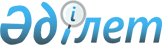 2010 жылғы 1 қаңтардан бастап Мемлекеттік әлеуметтік сақтандыру қорынан төленетін әлеуметтік төлемдердің мөлшерін арттыру туралыҚазақстан Республикасы Үкіметінің 2009 жылғы 25 желтоқсандағы N 2185 Қаулысы

      «Міндетті әлеуметтік сақтандыру туралы» Қазақстан Республикасының 2003 жылғы 25 сәуірдегі Заңының 24-бабына сәйкес Қазақстан Республикасының Үкіметі ҚАУЛЫ ЕТЕДІ:



      1. 2010 жылғы 1 қаңтарға әлеуметтік төлемдерді алушылар болып табылатын адамдарға Мемлекеттік әлеуметтік сақтандыру қорынан еңбек ету қабілетінен айрылған және асыраушысынан айрылған жағдайларға тағайындалған әлеуметтік төлемдердің мөлшерін 2010 жылғы 1 қаңтардан бастап тоғыз пайызға арттыру жүргізілсін.



      2. Осы қаулы 2010 жылғы 1 қаңтардан бастап қолданысқа енгізіледі және ресми жариялануға тиіс.      Қазақстан Республикасының

      Премьер-Министрі                                К. Мәсімов.
					© 2012. Қазақстан Республикасы Әділет министрлігінің «Қазақстан Республикасының Заңнама және құқықтық ақпарат институты» ШЖҚ РМК
				